LAPORAN PERTANGGUNG JAWABAN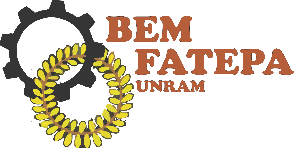 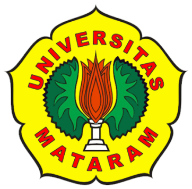 BADAN EKSEKUTIF MAHASISWA FAKULTAS TEKNOLOGI PANGAN DAN AGROINDUSTRIUNIVERSITAS MATARAMTAHUN KEPENGURUSAN 2020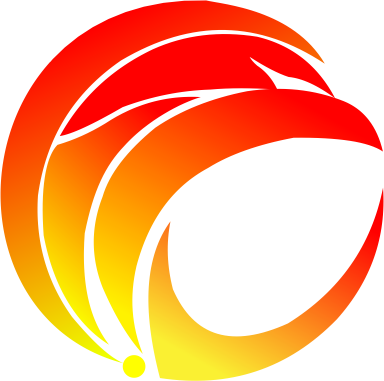                                               KABINET REFORMASIOLEH:Ketua Umum	: Wahyu Adi GunaSekjen			: Widia NingsihBendahara 		: Tina AfrianaFAKULTAS TEKNOLOGI PANGAN DAN AGROINDUSTRIUNIVERSITAS MATARAM2020Laporan Pertanggung Jawaban Pengurus Inti Badan Eksekutif Mahasiswa Fakultas Teknologi Pangan dan Agroindustri Universitas Mataram tahun Kepengurusan 2020PENDAHULUANAssalamu’alaikum warahmatullahi wabarakaatuh.Segala puji bagi Allah SWT tuhan seru sekalian alam, Shalawat serta salam senantiasa tercurah kepada baginda Rasulullah Saw. beserta para sahabat dan keluarganya. Setiap insan manusia yang diciptakan kemuka bumi oleh Tuhan Yang Maha Kuasa sejatinya merupakan seorang pemimpin, baik itu pemimpin bagi bangsanya, keluarganya hingga pada konteks pemimpin yang paling kecil dan mendasar ialah sebagai pemimpin bagi dirinya. Oleh karenanya, telah menjadi keharusan bagi seorang pemimpin untuk memberikan pertanggungjawaban dari setiap sesuatu yang ia pimpin. Dalam kehidupan ini, manusia senantiasa menjalankan 3 hubungan, yakni hubungan antar sesama manusia, hubungan dengan alam dan hubungan dengan Tuhan. Dalam konteks hubungan antar sesama, manusia senantiasa membentuk perkumpulan atau kelompok untuk dapat mencapai tujuan bersama dan dalam perkumpulan tersebut, akan selalu tampil pemimpin yang akan mengarahkan dan mengayomi insan-insan lainnya untuk dapat mencapai yang namanya tujuan bersama.Mahasiswa ialah insan yang tidak bisa terlepas dari masyarakat. Ia merupakan pelajar yang sedang menuntut ilmu di perguruan tinggi yang memiliki tanggung jawab moral sebagai kaum intelektual untuk masyarakat dan bangsa. Mahasiswa telah menjadi ujung tombak dari sebuah peradaban suatu bangsa sesuai dengan tugas dan fungsinya sebagai agent of change, agent of control, iron stock, dan moral force. Namun, saat ini kebanyakan mahasiswa telah melupakan tugas dan fungsinya tersebut dikarenakan hanya terfokus pada hard skill saja hingga melupakan soft skill. Untuk melaksanakan tugas dan fungsinya sebagai mahasiswa serta menjalankan tanggung jawab moralnya sebagai manusia dan kaum terpelajar, maka hard skill dan soft skill haruslah seimbang sehingga dapat terwujudnya Tri Dharma Perguruan Tinggi yaitu pendidikan, penelitian, dan pengabdian kepada masyarakat. Untuk dapat mempermudah dalam melaksanakan segala tugas dan fungsinya serta menjalankan tanggung jawab moralnya, mereka harus berkumpul dalam suatu wadah yang memiliki visi dan cita-cita yang sama serta memiliki seorang pemimpin yang akan senantiasa bertanggung jawab dan memberikan arahan demi tercapainya visi dan cita-cita bersama tersebut.Badan Eksekutif Mahasiswa (BEM) Fakultas Teknologi Pangan dan Agroindustri Universitas Mataram adalah  suatu organisasi yang mewadahi mahasiswa  FATEPA UNRAM dalam mengasah kemampuan hard skill dan soft skillnya serta untuk menuntaskan tanggung jawabnya sebagai mahasiswa demi terwujudnya Tri Dharma Perguruan Tinggi. Selain itu, BEM FATEPA UNRAM merupakan wadah serta ujung tombak perjuangan mahasiswa baik diranah internal maupun ekternal fakultas. Pada setiap masa, roda organisasi BEM FATEPA UNRAM senantiasa digerakkan oleh jajaran kepengurusan yang berbeda serta pemimpin dan kepemimpinan yang berbeda pula. Pada tahun kepengurusan 2020, jajaran kepengurusan diberikan nama KABINET REFORMASI dengan Visi Ketua dan Sekretaris Jendral BEM FATEPA UNRAM yakni “Terwujudnya BEM FATEPA Yang Aktif, Aspiratif dan Advokatif Menuju Fatepa Yang Harmonis”, dengan 5 rincian misi (terlampir). Jajaran kepengurusan telah dibentuk dengan komponen mahasiswa yang berasal dari dua prodi yang ada di FATEPA demi maksimalanya usaha dalam mewujudkan visi misi Ketua dan Sekjend, pelaksanaan tugas dan fungsi mahasiswa dan tanggung jawab moralnya serta Tri Dharma Perguruan Tinggi. Untuk mencapai segala hal yang diatas, dilakukan langkah konkret berupa pembuatan program-program kerja serta agenda, baik yang terencana maupun tidak  terencana dengan mengacu pada Visi Misi Ketua dan Sekjend BEM FATEPA serta Tri Dharma Perguruan Tinggi.Periode kepengurusan BEM FATEPA UNRAM 2020 mengacu pada SK kepengurusan yang telah diterbitkan bulan Februari yang lalu dan akan berakhir pada tanggal 31 Desember 2020. Periode kepengurusan ini telah berlangsung dengan kesempurnaan suka maupun dukanya yang tidak terlepas dari banyak factor internal maupun ekternal. Dinamika organisasi telah menjadi hal yang mutlak untuk terjadi dalam proses perjalanan roda organisasi. Kepengurusan Kabinet Reformasi juga tidak terlepas dari  kondisi pandemic yang melanda seluruh negeri dan hampir segenap muka bumi. Namun itu semua bukan menjadi penghalang untuk kami senantiasa berusaha memberi dedikasi dan kontribusi. Pun segenap dinamika ataupun suka duka yang ada harus  dijadikan pengalaman dan pembelajaran berharga untuk meniti masa depan bagi segenap pengurus baik yang masih ada dan bertahan maupun yang telah tumbang dihantam seleksi dan cobaan alam.Saat ini, telah sampai kepada hari-hari terakhir kepengurusan. Sebelum purnanya masa tugas dan berakhirnya SK kepengurusan, maka kami selaku Pengurus Inti dan nahkoda BEM FATEPA UNRAM 2020 Kabinet Reformasi yang menjadi pemegang tanggung jawab tertinggi di Kabinet, maka perlu dibuat dan disusun suatu Laporan Pertanggung Jawaban (LPJ). Laporan Pertanggung Jawaban sebagai bentuk peyampaian pertanggung jawaban kepada segenap peserta sidang evaluasi akhir kepengurusan BEM FATEPA UNRAM yang hadir serta seluruh mahasiswa FATEPA UNRAM akan apa yang telah dilakukan selama menjalankan amanah ini. Adanya laporan pertanggung jawaban ini juga diharapkan dapat menjadi pedoman bagi Ketua maupun jajaran kepengurusan berikutnya untuk menjalankan roda organisasi yang lebih baik lagi.KONDISI OBJEKTIF ORGANISASIDalam perjalanan roda organisasi, ada beberapa kondisi objektif yang dialami organisasi baik di ranah internal organisasi maupun eksternal organisasi.Kondisi Internal BEM FATEPA UNRAM 2020 (Kabinet Reformasi)Pada kepengurusan BEM FATEPA UNRAM 2020, terjadi banyak dinamika yang senantiasa menghiasi perjalanan kepengurusan. Pada bulan Desember tahun 2019 yang lalu, dilakukan pemberian upgrading dengan nama kegiatan Sekolah Aktivis untuk memberikan pemahaman terkait tugas dan fungsi BEM kepada segenap jajaran kepengurusan. Kemudian 2 Minggu sebelum masuk kuliah, dilakukan rapat kerja untuk mempersiapkan program-program serta agenda kedepan selama kepengurusan. Program demi program telah disusun sedimikian rupa. Pada awal kepengurusan pasca pelantikan yakni rentang bulan Februari-Maret, intensitas perjumpaan pengurus dan kegiatan-kegiatan yang dilakukan cukup tinggi. Kegiatan internal kepengurusan ataupun untuk eksternal pengurus diantaranya telah dilaksanakan. Sebut saja kegiatan family zone, FORMAL (Forum Mahasiswa Intelektual) yang pertama sukses dilaksanakan. Bahkan Kabinet Reformasi dalam hal ini departemen KOMINFO sudah mempersiapkan untuk kegiatan Makrab ORMAWA dengan melibatkan semua ORMAWA FATEPA untuk menjadi kepanitiaan. Akan tetapi, dikarenakan covid-19 mulai mewabah, menyebabkan semua jajaran kepengurusan serta civitas akademika lewat surat edaran rektor ataupun pemerintah diintsruksikan untuk tinggal di rumah tanpa boleh untuk berkegiatan diluar. Hal inilah yang menyebabkan persiapan kegiatan ini tidak bisa dilanjutkan.    Pandemi covid-19 memaksa jajaran kepengurusan untuk merombak program dan agenda. Kegiatan-kegaitan offline sebisa mungkin dijalankan dengan sistem online. Bahkan terdapat beberapa program yang tidak bisa sama sekali untuk dijalankan. Program dan agenda tidak terencana dirancang untuk mengganti program dan agenda tersebut. Tidak hanya program kegiatan, dinamika dan intensitas pertemuan pengurus juga mulai meredup dan menurun dikarenakan kondisi dirumah masing-masing. Bahkan dari beberapa pengurus mulai kehilangan komunikasi. Dua pengurus yakni masing-masing dari departemen Kominfo dan Pemberdayaan perempuan juga mengundurkan diri dengan berbagai alasannya. Hal semacam ini memang telah menjadi suatu kelaziman dari setiap proses perjalanan kehidupan organisasi. oleh karenanya, kondisi dan dinamika yang terjadi tidak menghentikan semangat jajaran kepengurusan lainnya untuk terus berfikir dan berusaha dalam memberikan kontribusinya. Program-program dan agenda dilaksanakan dengan sistem online. Kegiatan diksusi isu pertanian secara online pada bulan Mei sukses dilaksanakan oleh departemen kastrat dengan mengundang salah satu alumni dan mahasiswa FATEPA UNRAM. Beberapa program lainnya pun sukses dilaksanakan oleh departemen-depertemen lainnya.Untuk menjaga kondusifitas serta mendorong pengurus yang kurang aktif dalam hal kontribusi, kami beserta kepala depertemen melakukan rapat BPH untuk menyepakati pemberian Surat Peringatan atau SP kepada beberapa pengurus yang kurang aktif dalam kepengrusuan. Surat peringatan pertama dikeluarkan pada tanggal 28 Mei yang diberikan kepada 16 pengurus. Pada bulan Juli, kepala Departemen PSDM yakni saudara Abdul Kholik Gafar mengundurkan diri secara tidak hormat dengan alasan yang tidak jelas dan irrasional. Kemudian berdasarkan hasil rapat internal departemen PSDM, memutuskan saudari Ratu Agung Ayu Oka C.R. sebagai kepala departemen PSDM yang baru. Kemudian seiring berjalannya masa kepengurusan, terdapat beberapa pengurus yang kembali aktif dan ada yang tetap redup dalam kabar dan kontribusinya. Sehingga pada bulan September, dikeluarkan kembali surat peringatan (SP) untuk 40 pengurus yang masing-masing diantaranya 19 untuk SP1, 13 untuk SP2 dan sejumlah 18 Untuk SP3. Pemberian Surat Peringatan ini memberikan sedikit dampak positif tehadap keaktifan jajaran kepengurusan yang tersisa sehingga beberapa agenda dan program dapat terlaksana dengan lebih maksimal. Program dan agenda dari setiap departemen cukup masif digalakkan. Kegiatan kajian rutin keperempuanan oleh departemen PP, diskusi SITKAM dan audiensi bahkan aksi massa intens dilakukan oleh departemen Advokasi dan Kesejahteraan Masyarakat. Diksusi dan lomba serta pendidikan awal untuk mahasiswa baru sukses dilaksanakan oleh departemen PSDM. Arsip surat menyurat, perawatan inventaris ormawa serta kegiatan-kegiatan internal sering dilakukan oleh departemen Kestari. Kajian isu, dan aksi massa di luar kampus pun seringkali dilaksanakan oleh depertemen Kajian strategis. Hingga penyebaran informasi-informasi penting, hingga kegiatan pengenalan ORMAWA FATEPA sukses diselenggarakan oleh depertemen KOMINFO pada bulan September yang lalu.  Bahkan pada bulan awal bulan Desember kemarin, kegiatan BAKSOS atau Bakti Sosial sebagai kegiatan gabungan dan terkakhir yang melibatkan semua jajaran kepengurusan sebagai panitia menjadi kegiatan yang cukup berkesan dan memberikan dampak positif bagi masyarakat desa Gelangsar Gunung Sari sebagai desa lokasi kegiatan. Hal inilah menandakan bahwa semangat memberi berdedikasi dan berkontribusi oleh segenap jajaran kepengurusan kabinet reformasi BEM FATEPA UNRAM 2020 masih ada dan membara.Pada tanggal 11 November yang lalu, Wahyu Adi Guna selaku ketua BEM mengeluarkan surat pengajuan cuti sebagai ketua dikarenakan Ia mengikuti kontestasi sebagai calon Ketua BEM Universitas Mataram di Pemira UNRAM 2020. Oleh sebab itu, diangkatlah penerima mandat yakni saudara Lalu Ahmad Tarmizal selaku Penanggung Jawab Sementara (PJS) berdasarkan hasil rapat pengurus. Salah satu program selama PJS ketua memegang mandat ialah kegiatan bakti sosial yang tersebut diatas. Selain itu, dinamika dan agenda-agenda kabinet sudah mulai berkurang saat saudara L. Ahmad Tarmizal menjabat. Kemudian pada tanggal 28 Desember kemarin, PJS ketua BEM yakni saudara Mizal mengembalikan mandat ketua BEM kepada saudara Wahyu Adi Guna dikarenakan kontestasi PEMIRA UNRAM telah selesai. Kondisi Eksternal BEM FATEPA UNRAM 2020 (Kabinet Reformasi)Dalam proses perjalanan roda organisasi, selain kondisi internal, kondisi eksternal juga merupakan salah satu kondisi yang tidak terlepas dari perjalanan kepengurusan yang mesti untuk dilaporkan. Kondisi eksternal senantiasa berhubungan dengan respon Kabinet dalam menanggapi persoalan social politik, social masyarakat serta hubungan komunikasi dan kerjasama dengan lembaga-lembaga kemahasiswaan atau sejenis serta persoalan-persoalan ekternal lainnya. Pada masa kepegurusan tahun 2020, Kabinet reformasi senantiasa memberikan tanggapan terhadap persoalan ekternal serta melakukan beberapa hubungan baik dengan beberapa organisasi baik organisasi intra kampus maupun ekstra kampus.Pertama, ialah pada respon atau tanggapan cabinet refomasi terhadap kondisi social politik dan ekonomi. BEM FATEPA UNRAM telah mengikuti kegiatan-kegiatan aksi massa, aksi mimbar bebas hingga audiensi sebagai bentuk respon dan usaha advokasi yang dilakukan terhadapa kondisi social politik dan ekonomi daerah ataupun negara yang berkembang di masyarakat. Dalam memberikan respon atau tanggapan, seringkali BEM FATEPA terlibat dalam yang ada seperti Aliansi Rakyat NTB Menggungat yang difasilitasi oleh BEM UNRAM ataupun GERAM (Gerakan Mahasiswa Mataram) dan aliansi BEM Seluruh Indonesia. Departemen KASTRAT (Kajian Strategis) menjadi inisiator yang bertanggung jawab dalam hal ini. BEM FATEPA telah mengikuti aksi massa sebanyak 5 kali, yakni aksi massa penolakan Omnimbus Law pada bulan Maret, dan Oktober di depan Gedung DPRD NTB, kemudian di depan kantor gubernur NTB pada bulan September sebanyak 2 kali dalam momentum aksi hari tani  dan permasalahan penggusuran di Oi Katupa di Bima dan KEK Mandalika Lombok Tengah serta bulan Oktober dalam agenda penolakan terhadap UU Omnimbus Law. Kemudian, aksi mimbar bebas pernah dilakukan sebanyak 1 kali bersama aliansi Rakyat NTB Menggungat di perempatan BI mataram dalam rangka penolakan Omnimbus Law. Selain itu, BEM FATEPA UNRAM pernah bersama-sama dengan aliansi Rakyat NTB Menggugat melakukan audiensi bersama Gubernur dan jajarannya sebagai bentuk tindak lanjut dar aksi massa yang dilakukan dalam momentum hari tani. Audiensi ini dilakukan pada tanggal 25 September yang lalu.Kedua yakni terkait respon atau tanggapan BEM FATEPA UNRAM terhadap kondisi social masyarakat yang terjadi. Di awal kepengurusan, yakni pada tanggal 1 Maret yang lalu, cabinet Reformasi terlibat dalam agenda bakti social bersama semua ORMAWA FATEPA yang diinisiasi oleh HIMATETA kepada masyarakat Pondok Prasi selaku korban penggusuran. Kemudian, pada bulan April yang lalu, BEM FATEPA ikut andil dalam aksi pengumpulan dan penyaluran donasi bersama dengan ORMAWA FATEPA serta BEM se-Universitas Mataram serta Komunitas sosial ABCharity sebagai inisiator dari gerakan kemanusiaan dalam rangka mencegah penyebaran covid-19. Beberapa respon dan gerakan lainnya dilakukan oleh kabinet reformasi terhadap kondisi sosial masyarakat sebagai bentuk kepekaan dan kesadaran kepengurusan akan misi kemanusiaan dan tanggung jawab moral sebagai manusia dan mahasiswa.Kemudian yang ketiga ialah komunikasi-komunikasi yang telah dibangun dengan beberapa lembaga mahasiswa serta aliansi baik diranah internal ataupun ekternal kampus, bahkan organisasi tingkat nasional. Pada tataran organisasi intra kampus, kabinet Reformasi telah melakukan hubungan komunikasi yang baik dengan semua BEM di UNRAM serta UKM/UKF yang ada dilingkup Universitas Mataram seperti UKM WMPM dan HMP2K. Bahkan pada bulan Oktober yang lalu, BEM FATEPA telah menjalin komunikasi dengan aliansi startegis yang ada di UNRAM, yakni aliansi Gerakan Mahasiswa Peduli UNRAM (GEMPUR) sebagai bentuk usaha kepengurusan untuk berkomitmen dalam merawat gerakan advokasi di Unversitas Mataram. Pada saat itu, BEM FATEPA pernah menawarkan diri untuk bergabung menjadi anggota aliansi. Namun dikarenakan kepengurusan BEM yang akan berakhir, akhirnya tawaran untuk bergabung dalam aliansi tidak diterima oleh eksekutif Aliansi. Sehingga untuk kepengurusan berikutnya, komunikasi serta usaha-usaha untuk bergabung dalam aliansi GEMPUR mesti dilanjutkan. Selain komunikasi dengan lembaga kemahasiswaan diranah internal, hubungan komunikasi yang baik juga sering kali dilakukan diranah ekternal. Sebut saja di awal kepengurusan yakni pada bulan Februari yang lalu, Kabinet Reformasi telah mulai membangun komukasi dengan suatu aliansi nasional yakni Ikatan Senat Mahasiswa Pertanian Indonesia (ISMPI). Bahkan usaha untuk bergabung di dalam aliansi ini pun pernah dilakukan dan kepengurusan pusat ISMPI memeberikan respon yang positif dengan mengajak BEM FATEPA untuk ikut andil dalam salah satu kegiatan nasionalnya serta MUNAS nya yang mulanya akan dilaksanakan pada bulan Maret yang lalu di UMI Maksassar. Akan tetapi, dikarenakan pandemi Covid-19 menyebabkan kegiatan tersebut diundur sampai tahun 2021. Untuk menjadi anggota dalam aliansi ini, terdapat syarat yakni harus pernah mengikuti 2 kali kegiatan nasional yang diselenggarakan oleh ISMPI. Oleh karenanya, pada kepengurusan 2021 mesti dilanjutkan kembali komunikasi yang telah dibangun pada kepengurusan tahun ini. Selain itu, BEM FATEPA pernah menjalin komunikasi yang cukup intesn dengan SMI komisariat UNRAM. Komunikasi-komunikasi serta hubungan baik yang dilakukan ini adalah salah satu bentuk penegasan terhadap eksistensi dari BEM FATEPA UNRAM baik ditataran Universitas maupun di tataran ektra Universitas. Selain itu, komunikasi dan hubungan baik ini dilakukan dengan tujuan membangun sinergi yang positif bersama lembaga-lembaga kemahasiswaan ataupun sejenisnya baik diranah internal ataupun ekternal kampus.PELAKSANAAN PROGRAM KERJADalam mencapai visi misi Ketua dan Sekjen serta Tri Dharma Perguruan Tinggi, maka telah dirancang beberapa program dan agenda dalam rapat kerja di awal kepengurusan yang lalu. Akan tetapi, berkaitan dengan dinamika organisasi serta kondisi dan situasi yang terjadi,baik diranah internal maupun ekternal organisasi, maka terdapat beberapa perombakan dan penambahan program yang dilakukan oleh kepengurusan. Pun demikian, terdapat beberapa program ataupun agenda yang tidak dapat terlaksana dalam kepengurusan ini. Program dan agenda yang terlaksana dan tidak terlaksana diantaranya ialah sebagai berikut :Program kerja yang tidak terlaksana	Adapun program kerja yang tidak terlaksana pada kepengurusan tahun 2020 ialah:Program kerja yang terlaksana			Adapun beberapa program kerja yang telah dilaksanakan pada  periode kepengurusan 2019-2020 diantaranya ialah:Program kerja tambahan Adapun kegiatan-kegiatan tambahan yang dilakukakan selama tahun kepengurusan 2020 antara lain : INVENTARIS ORGANISASIAdapun beberapa inventaris organisasi yang sampai saat ini di antaranya ialah:Inventaris yang ada sebelumnyaInventaris yang bertambah Inventaris BersamaAKUN MEDIA SOSIAL ORGANISASIDalam menyampaikan informasi ke-setiap pengurus ataupun mahasiswa FATEPA UNRAM serta masyarakat luas, maka dibuat dan dikelola beberapa akun media sosial di antaranya:KEUANGAN ORGANISASIAnggaran dari BirokrasiUang Masuk dan KeluarSARANDalam menjalankan roda organisasi kedepannya, perlu untuk memperhatikan kondisi internal dan ekternal organisasi. Kekompakan dari segenap jajaran pengurus cabinet mesti dibangun sejak awal kepengurusan. Pembelajaran tentang kepemimpinan harus senantiasa diasah oleh ketua serta jajaran kepengurusan kebawah agar nantinya lebih menjiwai tugas dan tanggung jawabnya sebagai pemimpin dan pengurus serta nantinya mampu menjalankan roda organisasi dengan sebaik-baiknya. Dan tidak lupa pula untuk kepengurusan kedepannya agar senantiasa melanjutkan perjuangan-perjuangan yang pernah dilakukan oleh kepengurusan tahun ini serta komunikasi dan hubungan baik yang telah dibangun pun mesti tetap dirawat untuk dapat melakukan sinergi posistif yang berkelanjutan. Terdapat program-program maupun agenda pada tahun ini juga semestinya dapat menjadi program kultural di FATEPA dan dilanjutkan oleh kepengurusan berikutnya sehingga system yang ideal di FATEPA bisa terbentuk dikemudian harinya. Dalam penyusunan dan penyampaian laporan pertanggung jawaban ini, tentu tidaklah luput dari kesalahan dan kekurangan. Oleh karenanya, kritik dan saran sangat kami harapkan demi perbaikan laporan pertanggung jawaban ini yang lebih baik lagi, serta untuk kepengurusan BEM FATEPA UNRAM yang lebih baik pula kedepannya. PENUTUPTelah terlihat pelabuhan didepan sana, sudah saatnya nahkoda dan beberapa awak nya untuk singgah dalam perjalanan dan digantikan oleh nahkoda yang baru serta segenap awaknya dengan semangat baru dan gagasan baru sebab perjalanan kapal mesti tetap dan harus terus berlanjut. Segenap dinamika dan suka duka yang ada mesti dijadikan sebagai bahan pembelajarn serta pengalaman untuk menjadi bekal dalam meniti masa depan bagi segenap pengurus yang senantiasa kami banggakan. Tentu dalam proses perjalanan satu tahun kepengurusan ini, banyak hal yang masih menjadi kekurangan, sebab sejatinya memang tidak ada manusia dan pemimpin yang sempurna didunia. Hanya Tuhan Yang Maha Kuasa lah semata-mata yang memiliki kesempurnaan itu. Oleh karenanya, dengan segala kerendahan hati, mewakili segenap jajaran kepengurusan cabinet reformasi BEM FATEPA UNRAM 2020 memohon maaf yang sebesar-besarnya kepada segenap peserta sidang yang hadir dan seluruh mahasiswa FATEPA UNRAM serta tidak lupa pula kepada segenap civitas akademika FATEPA UNRAM yang senantiasa memberi support dan membantu dalam proses perjalanan organisasi.Demikian laporan pertanggungjawaban ini di buat dengan sebenar-benarnya dengan melihat kondisi yang ada pada internal organisasi maupun eksternal organisasi beserta dengan segenap suka duka dan dinamikanya.  Semoga Laporan Pertanggung Jawaban ini bisa menjadi salah satu pedoman bagi kepengurusan mendatang dalam menjalankan roda organisasi yang lebih baik lagi serta dalam memenuhi tanggung jawab moralnya sebagai kaum inteligensia yang paham dan sadar akan tanggung jawab moralnya. Billahitaufik  walhidayah, Wassalamu’alaikum warahmatullahi wabarakaatuhHidup Mahasiswa !!Hidup Rakyat Indonesia !!Hidup Perempuan Indonesia !!Hidup Pertanian Indonesia !!NoNama Proker/AgendaDepartemenKendala1LKMMPSDMBanyaknya proker PSDM yang menumpuk menjelang akhir kepengurusan sehingga memilih proker yang lebih urgent untuk dilaksanakan.2Seribu JilbabPPPandemi covid dan banyaknya anggota pp yang ada diluar mataram.3.Pekan kuliner & olshop FATEPAPPPandemi covid dimana kegiatan wisuda dan belajar mengajar dilaksanakan secara daring.4.Education Women TalkshowPPPandemi covid, awalnya ingin bekerjasama dengan pihak wardah untuk melakukan talkshow online, dibatalkan karena tidak disetujui oleh ketua umum.3Pojok IlmuKestariPandemi covid yang mengakibatkan adanya batasan untuk masuk gedung FATEPA4Kemah IntelektualKominfoPandemi covid yang tidak memungkinkan mendapatkan izin dari birokrasi untk berkegiatan diluar kampus.5Apa kata FatepaKominfo Pandemi covid dan diharuskan dijalankan saat aktif kuliah6Buka Bersama FATEPAKominfoPandemi covid saat bulan Ramadhan7Buka Bersama PengurusKestari Pandemi covid saat bulan Ramadhan8Clean My SecretKestariPandemi covid yang mengakibatkan adanya batasan untuk masuk gedung FATEPANOTANGGALPROGRAM TERLAKSANADEPARTEMEN1.11 Maret 2020Forum Mahasiswa IntelektualPSDM2.30 Mei 2020Forum DiskusiPSDM3.25 Oktober 2020PADIWARUPSDM4.7 November 2020Seminar BeasiswaPSDM5.1 Maret 2020Profil KepengurusanKominfo6.22 Fbruari 2020Pembuatan Grup Besar Fatepa (WA)Kominfo7.Februari 2020Bulletin Kominfo8.19-21 Juli 2020Sekolah AdvokasiAdvokasi9.Pembacaan situasi kampus (STIKAM)Advokasi10.4 Maret, 11 April, 12 Mei,  18 Agustus 2020AUDIENSIAdvokasi11.28 Mei 2020Pengaduan Advokasi12.8 April 2020Gerakan Tanggap BencanaAdvokasi13.23 Juli 2020Kajian PanganKastrat14.KondisionalDiskusi bersama dekanatKastrat15.Kajian STIKAMKastrat16.25 Januari 2020Kajian Kampus MerdekaKastrat17.3 dan 14 Agustus 2020Kajian Pengadaan SekretKastrat18.16 Februari 2020Kajiam Omnibus LawKastrat19.6, 14, dan 24 September 2020Kajian Hari TaniKastrat20.Letter Out dan InKestari 21.InventarisKestari22.PDHKestari23.7 Maret 2020Family ZoneKestari24.Dapoer fatepa Kestari25.28 Juni, 26 Juli, 27 September 2020Kajian Rutin Fatepa (Kantin Fatepa)PP26.21 April 2020Moment To RememberPPNoNama kegiatan Waktu pelaksanaan 1Bakti Sosial 5 Desember 20202Webbinar Teknologi Pertanian18 Oktober 20203Lomba Menulis Opini1-17 Agustus 20204Lebih Dekat Bersama Dekan3 Juni 20205Lebih Dekat Bersama Ormawa29 sep-2 Okt 2020NoNama BarangJumlah (buah)KondisiKeterangan1Talitambang1Baik-2Stempel BEM1Baik-3Spidol10Baik-4PenghapusPapan1Baik-5TintaSpidol1Baik-NoNama BarangJumlah (buah)KondisiKeterangan1Tintabak stemple1Baik-2Nota1Baik-3Kwintansi1Baik-4Stempel BEM1Baik-5StempelKepanitiaan1Baik6Bendera BEM1Baik-NoNama BarangJumlah (Buah)KondisiKeterangan1LCD+Proyektor1 setKurang BaikKabel LCD (VGA) bermasalah, pantulandari monitor berwarna2Sound Outdoor2 set2buah Sound2 stand2 kabelBaik-3Microphone Wireless1 set2Buah Mic1 buahresieverBaik-4Printer1 buahBaik-5KipasAngin2 buahBaik-6LemariArsip2 buahKurang BaikTidak ada kunci di setiap kolong7Toa1 buahBaikPengganti toa yang hilangNoJenis akunNama akun1Instagram@bemfatepaunram2Facebook BEM Fatepa Unram3EmailUnram.bemfatepa@gmail.com4Whatsapp Grup Keluarga Besar FatepaGrup Kabinet ReformasiGrup Ketua Tingkat FATEPAGrup Medkom Ormawa FatepaGrup Besar MABA FATEPA 2020Grup MABA (SN,SB, MANDIRI)Grup Kominfo Bem FATEPA 2020Grup Forum diskusi ormawa FATEPA5Website www.fatepa.bem.ac.idKegiatanDanakantin fatepa510.000LMO700.000Seminar1.275.000Padi Waru782.000Seminar Beasiswa1.456.676Baksos3.000.000Jumlah7.723.676NOTANGGALKETERANGANDEBETKREDITSALDO124/12/2019Sisa sekolah Aktivis162.000640.000213/02/2020Sisa Rker71.000305/02/2020Sisa Uang Jenguk Chan43.000417/02/2020uang kas M1-M4364.0005februari Beli perlengkapan sekret46.000594.000611/02/2020Bnner Raker60.000534.000712/02/2020isi ulang galon + cup coffe raker30.000504.000823/02/2020Prinf Form Oprec kedua9.000495.000925/02/2020Bak Stempel8.500486.5001025/02/2020Kertas Hvs50.000436.5001125/02/2020Stempel25.000411.5001205/03/2020Print Surat Delegasi KIF8.000403.5001320/03/2020Print Proposal Women Trip6.500397.0001411/03/2020Konsumsi Kajian PSDM30.500366.5001510/07/2020Isi pulsa anggota kominfo104.000262.5001618/07/2020pulsa pemateri omnibus64.000198.5001722/07/2020pulsa pemateri sekolah advokasi64.000134.5001810/09/2020konsumsi kajian isu pertanian31.000103.5001928/07/2020print sertif sekolah advokasi5.00098.5002024/09/2020iuran aksi hari tani60.000pakai uang kk wahyu2101/10/2020Stempel 2+ bak stempel65.00033.5002203/10/2020Bendera75.000min. 41.5002314/10/2020sisa uang kantin 1100.0002416/10/2020iuran aksi 100.00002525/08/2020sisa LMO50.00050.0002621/10/2020Sisa Kantin 2115.500165.5002726/10/2020print sertif sekolah aktivis5.000160.5002826/10/2020print lpj kantin24.000136.5002905/11/2020konsumsi kunjungan BEM Univ55.00081.5003005/11/2020sisa uang webbinar100.000181.5003111/11/2020perlengkapan aksi fakultas43.000138.5003215/11/2020sisa dana seminar + padiwaru1.139.0001.277.5003327/11/2020diambil panitia baksos200.0001.077.5003412/12/2020banner live ormawa90.000987.50035sisa baksos1.420.0002.407.5003621/12/2020bayar lcd 61.0002.468.5003721/12/2020sisa dapoer fatepa15.0002.483.5003826/12/2020bayar spanduk lpj40.0002.443.5003927/12/2020konsumsi untuk lpj100.0002.343.5004028/12/2020  Bayar materai 12.000 2.355.50041 28/12/2020  Ganti uang sisa bayar bendera 41.500 2.314.00042  28/12/2020  Bayar sertif baksos 85.000 2.229.0004328/12/2020 Print lpj inti17.0002.212.0004428/12/2020 Konsumsi lpj kedua150.0002.062.0004528/12/2020 Sisa konsumsi lpj20.5002.082.500